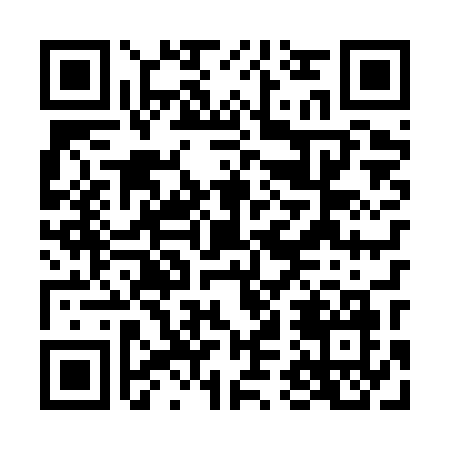 Prayer times for Nowiny Zdroje, PolandMon 1 Apr 2024 - Tue 30 Apr 2024High Latitude Method: Angle Based RulePrayer Calculation Method: Muslim World LeagueAsar Calculation Method: HanafiPrayer times provided by https://www.salahtimes.comDateDayFajrSunriseDhuhrAsrMaghribIsha1Mon3:566:0112:324:587:049:012Tue3:525:5812:314:597:059:033Wed3:495:5612:315:007:079:064Thu3:465:5312:315:027:099:085Fri3:435:5112:305:037:119:116Sat3:405:4912:305:047:139:137Sun3:375:4612:305:067:159:168Mon3:335:4412:305:077:169:189Tue3:305:4212:295:087:189:2110Wed3:275:3912:295:097:209:2411Thu3:245:3712:295:117:229:2612Fri3:205:3412:295:127:249:2913Sat3:175:3212:285:137:259:3214Sun3:135:3012:285:147:279:3515Mon3:105:2812:285:167:299:3716Tue3:065:2512:285:177:319:4017Wed3:035:2312:275:187:339:4318Thu2:595:2112:275:197:349:4619Fri2:565:1912:275:207:369:4920Sat2:525:1612:275:227:389:5221Sun2:485:1412:265:237:409:5522Mon2:455:1212:265:247:429:5923Tue2:415:1012:265:257:4310:0224Wed2:375:0812:265:267:4510:0525Thu2:335:0512:265:277:4710:0826Fri2:295:0312:265:297:4910:1227Sat2:255:0112:255:307:5110:1528Sun2:214:5912:255:317:5210:1929Mon2:174:5712:255:327:5410:2230Tue2:134:5512:255:337:5610:26